UJIAN AKHIR SEKOLAH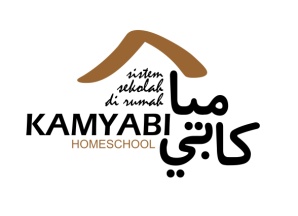 SEMESTER 2 TAHUN 2013/2014Pelajaran	: pknWaktu	: 90 MenitKelas	: v (lima)PETUNJUK1. Sebelum mengerjakan baca Surat Al Fatihah, shalawat kepada Nabi SAW, dan Berdoa2. Baca Soal dengan tenang dan teliti3. Kerjakan Ujian sesuai waktu yang ditentukan dengan jujurA. Jawablah pertanyaan dibawah ini dengan memilih a,b,c atau d.
1. Salah satu tujuan dibentuknya organisasi adalah...
    a. untuk memberontak
    b. untuk menuntut hak
    c. untuk pendidikan
   d. untuk bermain
2. Dengan berorganisasi kita akan lebih...
   a. susah mencapai tujuan
   b. mudah mencapai tujuan
   c. membuang-buang waktu
   d. dikenal
3. Organisasi memiliki tujuan yang ditentukan oleh...
   a. musyawarah anggota
   b. ketua organisasi
   c. sekretaris anggota
   d. undang-undang
4. Para anggota organisasi dibentuk dengan cara....
   a. pemilihan
   b. aklamasi
   c. berdasarkan kesukuan
   d. ditunjuk langsung
5. Dasar hukum organisasi adalah....
   a. UUD 1945 pasal 28
   b. UUD 1945 pasal 23
   c. UUD 1945 pasal 25
   d. UUD 1945 pasal 27
6. Peraturan dalam organisasi dibuat oleh....
   a. ketua
   b. wakil ketua
   c. anggota dengan cara musyawarah
   d. pendiri organisasi
7. Dibawah ini merupakan organisasi pemerintahan yaitu....
   a. PKK
   b. Desa
   c. Partai Politik
   D. Karang Taruna
8. Salah satu manfaat berorganisasi adalah....
   a. belajar hidup hemat
   b. belajar memaksakan pendapat
   c. belajar hura-hura
   d. belajar menghargai pendapat orang lain
9. Dibawah ini yang merupakan contoh organisasi politik adalah....
   a. karang taruna
   b. partai politik
   c. pramuka
   d. pabrik
10. Contoh organisasi dari Sekolah adalah....
   a. partai politik
   b. pramuka
   c. ABRI
   d. PKK

B. Isilah titik-tiitk dibawah ini dengan benar!
Contoh organisasi pemuda di Desa...........Musyawarah untuk mencapai...............Asas organisasi adalah...........Tujuan bersama dalam berorganisasi harus diwujudkan dengan oleh......Manusia merupakan mahluk sosial artinya..........PKK merupakan contoh organisasi yang ada di.........Desa merupakan contoh organisasi.......................Desa dipimpin oleh..............Organisasi yang dibentuk untuk memperoleh keuntungan ekonomi disebut......Aklamasi artinya..........C. Jawablah pertanyaan dibawah ini dengan benar!
Apa yang dimaksud dengan organisasi?Sebutkan 4 manfaat berorganisasi!Sebutkan 4 ciri - ciri organisasi!Berikan 4 contoh organisasi di masyarakat!Apa yang dimaksud dengan musyawarah!